Likovna naloga za 8. A razredRisanje tihožitja s steklenico in športnim čevljem:Doma si postaviš enostavno tihožitje s steklenico in športnim čevljem. Pri risanju upoštevaš razmerja velikosti,  določiš jih s postopkom viziranja. https://eucbeniki.sio.si/lum8/2258/index.htmlPrimera: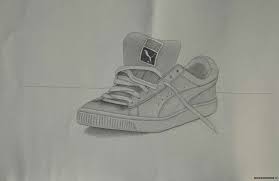 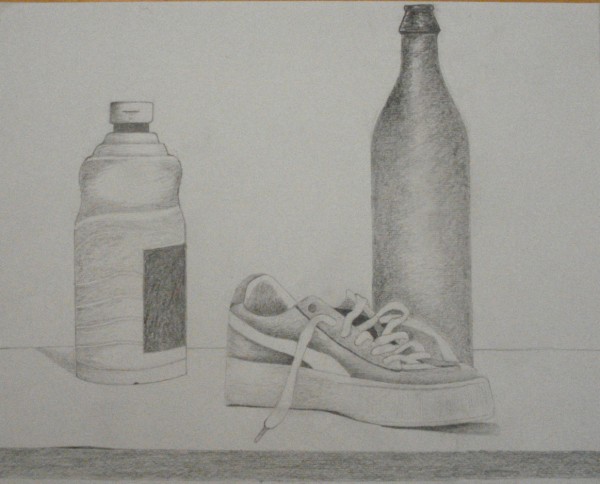 